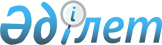 Ертіс аудандық мәслихатының 2021 жылғы 6 қаңтардағы "Ертіс ауданында бейбіт жиналыстарды ұйымдастыру және өткізу үшін арнайы орындарды, бейбіт жиналыстарды ұйымдастыру және өткізу үшін арнайы орындарды пайдалану тәртібін, олардың шекті толу нормаларын, сондай-ақ бейбіт жиналыстарды ұйымдастыру және өткізу үшін арнайы орындарды материалдық-техникалық және ұйымдастырушылық қамтамасыз етуге қойылатын талаптарды, пикеттеуді өткізуге тыйым салынған іргелес аумақтардың шекараларын айқындау туралы" № 273-63-6 шешіміне өзгеріс енгізу туралыПавлодар облысы Ертіс аудандық мәслихатының 2021 жылғы 23 сәуірдегі № 20-4-7 шешімі. Павлодар облысының Әділет департаментінде 2021 жылғы 4 мамырда № 7269 болып тіркелді
      Қазақстан Республикасының 2020 жылғы 25 мамырдағы "Қазақстан Республикасында бейбіт жиналыстарды ұйымдастыру және өткізу тәртібі туралы" Заңының 8-бабы 2-тармағының 1), 2) тармақшаларына сәйкес, Ертіс аудандық мәслихаты ШЕШІМ ҚАБЫЛДАДЫ:
      1. Ертіс аудандық мәслихатының 2021 жылғы 6 қаңтардағы "Ертіс ауданында бейбіт жиналыстарды ұйымдастыру және өткізу үшін арнайы орындарды, бейбіт жиналыстарды ұйымдастыру және өткізу үшін арнайы орындарды пайдалану тәртібін, олардың шекті толу нормаларын, сондай-ақ бейбіт жиналыстарды ұйымдастыру және өткізу үшін арнайы орындарды материалдық-техникалық және ұйымдастырушылық қамтамасыз етуге қойылатын талаптарды, пикеттеуді өткізуге тыйым салынған іргелес аумақтардың шекараларын айқындау туралы" № 273-63-6 шешіміне (Нормативтік құқықтық актілерді мемлекеттік тіркеу тізілімінде № 7175 болып тіркелген, 2021 жылғы 13 қаңтарда Қазақстан Республикасы нормативтік құқықтық актілерінің эталондық бақылау банкінде электрондық түрде жарияланған) келесі өзгеріс енгізілсін:
      көрсетілген шешімнің 1-қосымшасының 1-тармағы келесі редакцияда жазылсын:
      "1. Ертіс ауданында жиналыс, митинг нысанында бейбіт жиналыстарды ұйымдастыру және өткізу үшін арнайы орын:
      Ертіс ауылының Б. Рамазанов және Қажымұқан көшелерінің қиылысындағы алаң. Жиналыс, митинг нысанында бейбіт жиналыстарды ұйымдастыру және өткізу үшін шекті толу нормасы - екі жүз елу адам.".
      2. Осы шешімнің орындалуын бақылау Ертіс аудандық мәслихатының бюджет, әлеуметтік саясат және заңдылық жөніндегі тұрақты комиссиясына жүктелсін.
      3. Осы шешім алғашқы ресми жарияланған күнінен кейін күнтізбелік он күн өткен соң қолданысқа енгізіледі.
					© 2012. Қазақстан Республикасы Әділет министрлігінің «Қазақстан Республикасының Заңнама және құқықтық ақпарат институты» ШЖҚ РМК
				
      Ертіс аудандық мәслихатының сессия төрағасы 

И. Айтимбетова

      Ертіс аудандық мәслихатының хатшысы 

Б. Шингисов
